3公埼理第432号令和3年12月3日各位公益社団法人 埼玉県理学療法士会会長　　南本　浩之職能局長　阿久澤　直樹医療保険部長　　高野　利彦（公文書番号にて公印省略）令和3年度医療保険のサービス内容を充実させる研修会のご案内拝啓　時下、皆様におかれましては益々御健勝のこととお喜び申し上げます。　この度、埼玉県内の理学療法士をはじめとする専門職を対象とした転倒事象の抑制に関する研修会を、下記の通り開催致します。つきましては、各施設の多くの方々にご参加いただけますようお願い申し上げます。敬具記１．研修会名：令和3年度医療保険のサービス内容を充実させる研修会２．テ ー マ：転倒リスクに対する理学療法士の関わり　　　　　　　～急性期、回復期、慢性期、在宅それぞれの視点から～３．日　  時：①当日：令和3年12月27日（月）18時30分〜20時（18時15分～zoom入室による受付開始）　　　　　　　②配信：令和1年1月11日～2月10日４．開催方法：①Zoomでの当日参加後日zoomのURLと使用方法、講義資料を送付します　　　　　　　②YouTube配信　　　　　　　後日YouTubeのURLと使用方法を送付します（講義資料の配布は行いません）５．内　　容：講演、質疑応答６．講　　師：阿久澤直樹氏（公益社団法人埼玉県理学療法士会職能局長）　　　　　　　職能局 医療保険部７．対　　象：理学療法士、作業療法士、言語療法士８．定　　員：①当日参加　150名　　　　　　　※1台の端末で複数名の受講も可能です。　　　　　　　②配信申込者　無制限９．参 加 費：埼玉県士会員は無料、非会員は5,000円他都道府県士会・作業療法士会・言語聴覚士会員は1,000円※申し込み後、参加費が必要な方は12月19日までに振り込みをお願いします【振り込み先】埼玉りそな銀行　 浦和中央　支店普通　口座番号　5457096シャ)サイタマケンリガクリヨウホウシカイ１０．単位認定：本研修会の出席で新人教育プログラム単位：【C-4 高齢者の理学療法】が付与されます。※遅刻・途中退席によりポイントが付与されないことがあります。※Youtube配信の参加者にはポイントは付与されません。１１．申し込み方法：フォームメーラーというインターネット上の申し込みシステムを活用します。受付フォーム　	①当日参加　https://ssl.form-mailer.jp/fms/5d644f14726809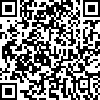 ②Youtube配信　https://ssl.form-mailer.jp/fms/b33389a5726814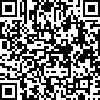 当日の質問事項や、個人の情報(所属など)を記入する必要がありますので、ご協力よろしくお願いいたします。１２．申し込み期間：令和3年12月１日（水）～ 令和3年12月19日（日）※申し込み後に自動返信メールが届きます。返信がない場合はメールアドレスの登録等に不備があったと思われます。お手数ですが、再度お申し込みをお願いいたします。※早期に受付を終了する場合があります。※申込多数の場合は、当会会員を優先とさせていただきます。１３．注意事項事前の問い合わせ、キャンセル等はメールにてお願いいたします。申し込み後キャンセルされる場合は必ずご連絡をお願いします。無断キャンセルの場合は今後の当士会主催の研修会参加を制限させて頂く場合がございます。研修会を中止する場合は、研修会開催日前日の19時までに埼玉県理学療法士会ホームページを通じてご連絡いたします。ホームページに掲載されない場合は予定通り開催いたします。前日・当日の電話やホームページからのお問い合わせには対応できませんのでご了承ください。Web 研修内でのカメラ・ビデオ撮影（カメラ付き携帯電話含む）・録音等は、講演者の著作権保護のため禁止させていただきます。通信環境はご自身で整えてください。Free Wi-Fi は推奨しません。出席確認のため、研修中は基本的にビデオをONにし、自分の顔が画面に映る　ようにしてご参加ください。１４．お問い合わせ先：　社会医療法人　熊谷総合病院　　　　　　　住所）〒360-8567　埼玉県熊谷市中西4-5-1	　　TEL）048-521-0065（代表）、FAX）048-523-5928	　　E-mail）snowyyears@eco.ocn.ne.jp            担当者）高野利彦